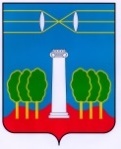   СОВЕТ ДЕПУТАТОВГОРОДСКОГО ОКРУГА КРАСНОГОРСКМОСКОВСКОЙ ОБЛАСТИР Е Ш Е Н И Еот 25.01.2018 № 362/23Об утверждении положения«О  денежном содержании лиц, замещающих муниципальные должности и должности муниципальной службы в органах местного самоуправления и муниципальных органах  городского округа Красногорск Московской области»  Рассмотрев обращение главы городского округа Красногорск, Совет депутатов РЕШИЛ:         1. Утвердить положение «О денежном содержании лиц, замещающих муниципальные должности и должности муниципальной службы в  органах местного самоуправления и муниципальных органах городского округа Красногорск Московской области»  (приложение).2. Признать утратившим силу решение Совета депутатов городского округа Красногорск от 24.01.2017 № 31/3 «Об утверждении  положения «О денежном содержании лиц, замещающих муниципальные должности и должности муниципальной службы в органах местного самоуправления городского округа Красногорск» в редакции решения Совета депутатов  от 25.05.2017 №162/10).3. Настоящее решение вступает в силу после его официального опубликования.       4. Опубликовать настоящее решение в газете «Красногорские вести» и разместить на официальном сайте Совета депутатов городского округа Красногорск Московской области.Разослать: в дело, Совет, главе, Коноваловой, Гереш, Бирюковой, Куприянову, Сергееву, Цуканову, Ковалевой, Тимошиной, избирательную комиссию, Оринцевой, Консультант Плюс, прокуратуру, редакцию газеты «Красногорские вести»Приложение                к решению Совета депутатов                                                                                     от 25.01.2018  № 362/23ПОЛОЖЕНИЕО денежном содержании лиц, замещающих муниципальные должностии должности муниципальной службы в органах местного самоуправленияи избирательной комиссии городского округа Красногорск Московской областиI. Общие положения1.1. Настоящее Положение «О денежном содержании лиц, замещающих муниципальные должности и должности муниципальной службы в органах местного самоуправления и  избирательной комиссии городского округа Красногорск Московской области» (далее – Положение) разработано в соответствии с Трудовым кодексом Российской Федерации, Федеральным законом от 06.10.2003 № 131-ФЗ «Об общих принципах организации местного самоуправления в Российской Федерации», Федеральным законом от 02.03.2007 № 25-ФЗ «О муниципальной службе в Российской Федерации», Федеральным законом от 12.06.2002 № 67-ФЗ «Об основных гарантиях избирательных прав и права на участие в референдуме граждан Российской Федерации», Федеральным законом от 07.02.2011 № 6-ФЗ «Об общих принципах организации и деятельности контрольных органов субъектов Российской Федерации и муниципальных образований», Законом Московской области от 24.07.2007 № 137/2007-ОЗ «О муниципальной службе в Московской области», Законом Московской области от 11.11.2011 № 194/2011-ОЗ «О денежном содержании лиц, замещающих муниципальные должности и должности муниципальной службы в Московской области», постановлением Правительства Российской Федерации от 18.09.2006 № 573 «О предоставлении социальных гарантий гражданам, допущенным к государственной тайне на постоянной основе, и сотрудникам структурных подразделений по защите государственной тайны», приказом Министерства здравоохранения и социального развития Российской Федерации от 19.05.2011 № 408н «О порядке выплаты ежемесячных процентных надбавок гражданам, допущенным к государственной тайне на постоянной основе, и сотрудникам структурных подразделений по защите государственной тайны», Уставом городского округа Красногорск Московской области, решением Совета депутатов городского округа Красногорск Московской области от 30.11.2017 № 306/20 «Об утверждении  положения  «Об избирательной комиссии городского округа Красногорск Московской области».         1.2. Настоящее Положение устанавливает состав денежного содержания лиц, замещающих муниципальные должности и должности муниципальной службы в органах местного самоуправления городского округа Красногорск (далее – органы местного самоуправления), в избирательной комиссии городского округа Красногорск (далее-муниципальный орган), а также порядок установления размера и выплаты денежного содержания.         1.3. Денежное содержание лиц, замещающих муниципальные должности, устанавливается решением Совета депутатов городского округа Красногорск (далее-Совет депутатов).II. Основные термины          Для целей настоящего Положения используются следующие основные термины:          денежное содержание – вид оплаты труда лиц, замещающих муниципальные должности или должности муниципальной службы;          должностной оклад специалиста II категории – размер должностного оклада специалиста II категории, ежегодно определяемый Губернатором Московской области  и применяемый для расчета должностных окладов в органах государственной власти и органах местного самоуправления.III. Денежное содержание лиц, замещающих муниципальные должности и должности муниципальной службы3.1. Денежное содержание лица, замещающего муниципальную должность, состоит из должностного оклада, ежемесячных и дополнительных выплат.          3.1.1. Ежемесячные выплаты включают в себя:          а) надбавку к должностному окладу за классный чин;          б) надбавку к должностному окладу за особые условия работы;          в) надбавку к должностному окладу за выслугу лет на муниципальной службе;          г) надбавку к должностному окладу за работу со сведениями, составляющими государственную тайну.          3.1.2. Дополнительные выплаты включают в себя:          а) единовременную выплату при предоставлении ежегодного оплачиваемого отпуска (далее – единовременная выплата);         б) материальную помощь при предоставлении ежегодного оплачиваемого отпуска.         3.2. Денежное содержание лица, замещающего должность муниципальной службы (далее – муниципальный служащий), состоит из должностного оклада муниципального служащего в соответствии с замещаемой им должностью муниципальной службы, а также из ежемесячных и дополнительных выплат.         3.2.1. Ежемесячные выплаты включают в себя:         а) надбавку к должностному окладу за классный чин;         б) надбавку к должностному окладу за особые условия муниципальной службы;         в) надбавку к должностному окладу за выслугу лет на муниципальной службе;         г) надбавку к должностному окладу за работу со сведениями, составляющими государственную тайну;         д) ежемесячное денежное поощрение.         3.2.2. Дополнительные выплаты включают в себя:         а) премию за выполнение особо важных и сложных заданий;         б) материальную помощь при предоставлении ежегодного оплачиваемого отпуска.IV. Должностные оклады лиц, замещающих муниципальные должности, и муниципальных служащих         4.1. Должностные оклады лиц, замещающих муниципальные должности, и муниципальных служащих устанавливаются в размерах, кратных должностному окладу специалиста II категории в соответствии с Таблицей коэффициентов, применяемых при исчислении должностных окладов лиц, замещающих муниципальные должности и  должности муниципальной службы муниципальных образований Московской области.          4.2. Выплата должностного оклада лицам, замещающим муниципальные должности, и муниципальным служащим производится ежемесячно за счет средств фонда оплаты труда, предусмотренного на содержание соответствующего органа местного самоуправления, органа администрации городского округа Красногорск, наделенного правами юридического лица, муниципального органа.V. Надбавка к должностному окладу за классный чин          5.1. Порядок присвоения классного чина и установления надбавки за классный чин лицу, замещающему муниципальную должность, и муниципальному служащему осуществляется в соответствии с действующим законодательством Московской области.          5.2. Надбавка за классный чин устанавливается со дня присвоения классного чина лицу, замещающему муниципальную должность, муниципальному служащему, в следующем размере:VI. Надбавка к должностному окладу за особые условия работы лица, замещающего муниципальную должность          6.1. Надбавка к должностному окладу за особые условия работы (сложность, интенсивность, напряженность, специальный режим работы) лица, замещающего муниципальную должность, устанавливается в размере 110 процентов должностного оклада.          В случае если бюджет городского округа Красногорск по доле межбюджетных трансфертов удовлетворяет требованиям пункта 2 статьи 136 Бюджетного кодекса Российской Федерации, надбавка к должностному окладу за особые условия работы лицу, замещающему муниципальную должность, выплачивается в пределах установленного фонда оплаты и размером может не ограничиваться.          6.2. Надбавка к должностному окладу за особые условия работы выплачивается ежемесячно со дня начала исполнения полномочий лицом, замещающим муниципальную должность.          6.3. Решение о конкретном размере надбавки к должностному окладу за особые условия работы лицу, замещающему муниципальную должность, принимает Совет депутатов.VII. Надбавка к должностному окладу за особые условия        муниципальной службы муниципального служащего          7.1. Надбавка к должностному окладу за особые условия муниципальной службы устанавливается в размере до 70 процентов должностного оклада.          В случае если бюджет городского округа Красногорск по доле межбюджетных трансфертов удовлетворяет требованиям пункта 2 статьи 136 Бюджетного кодекса Российской Федерации, надбавка к должностному окладу за особые условия муниципальной службы выплачивается в пределах установленного фонда оплаты и размером может не ограничиваться.          7.2. Надбавка к должностному окладу за особые условия муниципальной службы выплачивается ежемесячно со дня возникновения права  на назначение или изменение  данной надбавки.           7.3. Решение о конкретном размере надбавки к должностному окладу за особые условия муниципальной службы принимает  руководитель соответствующего органа местного самоуправления, органа администрации городского округа, наделенного правами юридического лица, муниципального органа,  - представитель нанимателя (работодатель).           7.4. Порядок установления размера надбавки к должностному окладу за особые условия муниципальной службы или изменения надбавки определяется нормативным правовым актом, издаваемым руководителем соответствующего органа местного самоуправления.              VIII. Надбавка к должностному окладу за выслугу лет на муниципальной службе          8.1. Надбавка к должностному окладу за выслугу лет на муниципальной службе устанавливается в следующих размерах:а) 10 процентов должностного оклада при стаже муниципальной службы от 1 до 5 лет;б) 15 процентов должностного оклада при стаже муниципальной службы от 5 до 10 лет;в) 20 процентов должностного оклада при стаже муниципальной службы от 10 до 15 лет;г) 30 процентов должностного оклада при стаже муниципальной службы свыше 15 лет.         8.2. Исчисление стажа муниципальной службы, дающего право на получение надбавки к должностному окладу за выслугу лет на муниципальной службе, осуществляется в соответствии с нормативными правовыми актами Российской Федерации и Московской области.        8.3. Надбавка к должностному окладу за выслугу лет на муниципальной службе выплачивается ежемесячно со дня возникновения права на нее. Размер надбавки к должностному окладу за выслугу лет на муниципальной службе подлежит изменению со дня достижения стажа муниципальной службы соответственно 5, 10 и 15 полных лет.        Если право на установление или изменение размера ежемесячной надбавки к должностному окладу за выслугу лет на муниципальной службе наступило в период, когда сохранялся средний заработок, в том числе выплачивалось пособие по временной нетрудоспособности или пособие по беременности и родам, надбавка к должностному окладу за выслугу лет на муниципальной службе устанавливается со дня, следующего за днем окончания указанного периода.IX. Надбавка к должностному окладу за работу со сведениями, составляющими государственную тайну         9.1. Надбавка к должностному окладу за работу со сведениями, составляющими государственную тайну, выплачивается лицу, имеющему оформленный в установленном законодательством порядке допуск к сведениям соответствующей степени секретности и постоянно работающему с указанными сведениями в силу должностных обязанностей, и устанавливается:         а) лицу, замещающему муниципальную должность – Советом депутатов;        б) муниципальному служащему - представителем нанимателя (работодателем).        9.2. Надбавка к должностному окладу за работу со сведениями, составляющими государственную тайну, устанавливается в соответствии с законодательством Российской Федерации о государственной тайне и выплачивается ежемесячно со дня оформления допуска к государственной тайне в следующих размерах:а) за работу со сведениями, имеющими степень секретности «особой важности», - 50-75 процентов должностного оклада;б) за работу со сведениями, имеющими степень секретности «совершенно секретно», - 30-50 процентов должностного оклада;в) за работу со сведениями, имеющими степень секретности «секретно», - при оформлении допуска с проведением проверочных мероприятий – 15 процентов должностного оклада, без проведения проверочных мероприятий – 10 процентов должностного оклада.        9.3. При определении конкретного размера ежемесячной надбавки к должностному окладу за работу со сведениями, составляющими государственную тайну, учитывается объем сведений, к которым указанные лица имеют доступ, а также продолжительность срока, в течение которого сохраняется актуальность засекречивания этих сведений. X. Ежемесячное денежное поощрение        10.1. Ежемесячное денежное поощрение выплачивается каждому муниципальному служащему по конечным результатам труда за отработанный месяц.        10.2. Ежемесячное денежное поощрение может быть установлено в размере до 70 процентов должностного оклада.        В случае если бюджет городского округа Красногорск по доле межбюджетных трансфертов удовлетворяет требованиям пункта 2 статьи 136 Бюджетного кодекса Российской Федерации, ежемесячное денежное поощрение муниципальному служащему выплачивается в пределах установленного фонда оплаты и размером может не ограничиваться.       10.3. Ежемесячное денежное поощрение устанавливается при условии достижения  муниципальным служащим в отчетном периоде определенных показателей в труде при исполнении возложенных на него должностных обязанностей.       10.4. Решение о конкретном размере ежемесячного денежного поощрения муниципальному служащему принимает    соответствующий представитель нанимателя (работодатель).        10.5. Порядок установления ежемесячного денежного поощрения муниципальному служащему определяется нормативным правовым актом, издаваемым руководителем соответствующего органа местного самоуправления, муниципального органа.XI. Премирование муниципального служащего       11.1. За выполнение особо важных и сложных заданий муниципальному служащему выплачивается премия.       11.2. Порядок выплаты премии устанавливается руководителем соответствующего органа местного самоуправления, муниципального органа.XII. Материальная помощь к ежегодному оплачиваемому отпуску        12.1. Лицу, замещающему муниципальную должность, при предоставлении ежегодного оплачиваемого отпуска или его части выплачивается материальная помощь.        Муниципальному служащему при предоставлении ежегодного оплачиваемого отпуска или его части по решению соответствующего представителя нанимателя (работодателя) выплачивается материальная помощь.        12.2. Материальная помощь не зависит от оценки  результатов труда лиц, замещающих муниципальные должности, и муниципальных служащих.         12.3. Материальная помощь выплачивается один раз в календарном году на основании личного заявления лица, замещающего муниципальную должность,  муниципального служащего, в размере двух должностных окладов за счет  фонда оплаты труда, предусмотренного на содержание соответствующего органа местного самоуправления, органа администрации городского округа, наделенного правами юридического лица, муниципального органа.          12.4. Для расчета размера материальной помощи принимается размер должностного оклада по замещаемой должности, установленный на день выплаты материальной помощи.         12.5. Выплата материальной помощи лицу, замещающему муниципальную должность, в первый год службы производится пропорционально отработанному времени в данном календарном году на момент осуществления выплаты.        Муниципальному служащему, не отработавшему полного календарного года с момента поступления на работу в орган местного самоуправления городского округа Красногорск, орган администрации городского округа Красногорск, наделенный   правами юридического лица, муниципальный орган, выплата материальной помощи производится пропорционально отработанному в этом году времени на момент осуществления выплаты.        12.6. Лицу, замещающему муниципальную должность,  муниципальному служащему, поступившему в течение одного месяца на службу в орган местного самоуправления городского округа Красногорск, в орган администрации городского округа Красногорск, наделенный правами юридического лица либо в муниципальный орган после увольнения по основаниям пункта 1 части первой статьи 77 Трудового кодекса Российской Федерации (соглашение сторон), пункта 2 части первой статьи 77 Трудового кодекса Российской Федерации (истечение срока трудового договора (срока полномочий), пункта 3 части первой статьи 77 Трудового кодекса Российской Федерации (по собственному желанию), пункта 5 части первой статьи 77 Трудового кодекса Российской Федерации (перевод работника по его просьбе или с его согласия или переход на выборную работу (должность), из органа местного самоуправления городского округа Красногорск, органа администрации городского округа Красногорск, наделенного правами юридического лица, муниципального органа городского округа Красногорск, а также из органа местного самоуправления поселения, входящего ранее в состав Красногорского муниципального района⃰, материальная помощь выплачивается в полном объеме, если непрерывный суммарный стаж работы на должностях муниципальной службы (выборных должностях), должностях, не относящихся к должностям муниципальной службы  и муниципальным должностям, по новому и прежнему месту службы (работы)  в другом  органе местного самоуправления городского округа Красногорск, органе администрации городского округа Красногорск, наделенном  правами юридического лица, муниципальном органе городского округа Красногорск,  муниципальном казенном учреждении городского округа Красногорск,  органе местного самоуправления поселения, входящем ранее в состав Красногорского муниципального района⃰, составляет не менее одного года на момент ее выплаты, а также при условии, что выплата материальной помощи по прежнему месту службы (работы) не производилась.          Факт выплаты (невыплаты) материальной помощи лицу, замещающему муниципальную должность, муниципальному служащему в текущем календарном году по прежнему месту работы подтверждается соответствующей справкой органа, из которого он уволен.          12.7. В  случае прекращения трудовых отношений с муниципальным служащим до окончания того календарного года, в котором получена материальная помощь, из выплат, причитающихся муниципальному служащему при увольнении, производится удержание выплаченной ему материальной помощи за период со дня, следующего за днем увольнения, до окончания текущего календарного года.        В случае недостатка денежных средств, с учетом окончательного расчета, муниципальный служащий обязан внести сумму, подлежащую возврату, в день увольнения в бухгалтерскую службу.       При увольнении муниципального служащего по основаниям, предусмотренным пунктом 1 части первой статьи 77 Трудового кодекса Российской Федерации (соглашение сторон), пунктом 2 части первой статьи 77 Трудового кодекса Российской Федерации (истечение срока трудового договора),  пунктом 3 части первой статьи 77 Трудового кодекса Российской Федерации (увольнение по собственному желанию в связи с выходом на пенсию), пунктом 5 части первой статьи 77 Трудового кодекса Российской Федерации (перевод работника по его просьбе или с его согласия в другой орган местного самоуправления городского округа Красногорск, орган администрации городского округа Красногорск, наделенный правами юридического лица, в муниципальный орган городского округа Красногорск, в муниципальное казенное учреждение городского округа Красногорск либо переход на выборную работу (должность), а также пунктами 1,  2 части первой статьи 81 Трудового кодекса Российской Федерации, и пунктами 1, 2, 5, 6, 7, 10  части первой  статьи 83 Трудового кодекса Российской Федерации удержание указанных средств не производится.        12.7.1. Удержание излишне выплаченной материальной помощи не производится в случае истечения срока действия трудового договора муниципального служащего, замещающего должность муниципальной службы категории «помощники (советники)», заключенного на срок полномочий выборного должностного лица.         12.7.2. Удержание излишне выплаченной материальной помощи лицу, замещающему муниципальную должность (кроме председателя контрольно-счетной палаты, члена избирательной комиссии, работающего в данной комиссии на постоянной основе), не производится в случае досрочного прекращения полномочий, за исключением случаев, если полномочия лица, замещающего муниципальную должность, прекратились досрочно по следующим основаниям:       а) вступление в отношении него в законную силу обвинительного приговора суда;       б) отзыв избирателями;       в) выезд за пределы Российской Федерации на постоянное место жительства;       г) прекращение гражданства Российской Федерации, прекращение гражданства иностранного государства – участника международного договора Российской Федерации, в соответствии с которым иностранный гражданин имеет право быть избранным в органы местного самоуправления, приобретения им гражданства иностранного государства либо получения им вида на жительство или иного документа, подтверждающего право на постоянное проживание гражданина Российской Федерации на территории иностранного государства,  не являющегося участником международного договора Российской Федерации, в соответствии с которым гражданин Российской Федерации, имеющий гражданство иностранного государства, имеет право быть избранным в органы местного самоуправления;      д) вступление в силу закона Московской области о роспуске Совета депутатов;      е) вступление в силу нормативного акта об отрешении от должности либо об удалении в отставку главы городского округа.        12.7.3. Удержание излишне выплаченной материальной помощи лицам, замещающим муниципальные должности «председатель контрольно-счетной палаты», не производится в случае досрочного прекращения полномочий, за исключением случаев, если полномочия лица, замещающего указанную муниципальную должность, прекратились досрочно по следующим основаниям:        а) вступления в законную силу обвинительного приговора суда в отношении его;       б) выхода из гражданства Российской Федерации или приобретения им гражданства иностранного государства либо получения им вида на жительство или иного документа, подтверждающего право на постоянное проживание гражданина Российской Федерации на территории иностранного государства;       в) нарушения требований законодательства Российской Федерации при осуществлении возложенных на него должностных полномочий или злоупотребления должностными полномочиями, если за решение о досрочном освобождении  такого должностного лица проголосует большинство от установленного числа депутатов Совета депутатов;г) отказа от прохождения процедуры оформления допуска к сведениям, составляющим государственную или иную охраняемую федеральным законом тайну, если исполнение обязанностей по должности, на замещение которой претендует гражданин, связано с использованием таких сведений.       12.7.4. Удержание излишне выплаченной материальной помощи лицам, замещающим муниципальные должности члена избирательной комиссии, работающего в данной комиссии на постоянной основе,  не производится в случае досрочного прекращения полномочий, за исключением случаев, если полномочия лица, замещающего указанную муниципальную должность, прекратились досрочно по следующим основаниям:        а) вступления в законную силу в отношении члена избирательной комиссии обвинительного приговора суда либо решения (постановления) суда о назначении административного наказания за нарушение законодательства о выборах и референдумах;       б)  утраты членом избирательной комиссии гражданства Российской Федерации, приобретения им гражданства иностранного государства либо получения им вида на жительство или иного документа, подтверждающего право на постоянное проживание гражданина Российской Федерации на территории иностранного государства;       в) признания члена избирательной комиссии решением суда, вступившим в законную силу, на основании заявления избирательной комиссии систематически не выполняющим свои обязанности;       г) вступления в законную силу решения суда о расформировании избирательной комиссии в соответствии со статьей 31 Федеральным законом от 12.06.2002 № 67-ФЗ «Об основных гарантиях избирательных прав и права на участие в референдуме граждан Российской Федерации»;       д) подачи членом комиссии заявления в письменной форме о сложении своих полномочий.       12.7.5. Удержание излишне выплаченной материальной помощи лицам, замещающим муниципальные должности, производится за период со дня, следующего за днем досрочного прекращения полномочий, до окончания текущего календарного года.       12.8. Муниципальным служащим, осуществляющим свою деятельность  в условиях неполного рабочего дня, выплата материальной помощи производится за фактически отработанное время. XIII. Единовременная выплатак ежегодному оплачиваемому отпуску       13.1. Лицу, замещающему муниципальную должность, при предоставлении ежегодного оплачиваемого отпуска или его части производится единовременная выплата.       13.2. Единовременная выплата выплачивается в размере двух должностных окладов за счет  фонда оплаты труда, предусмотренного на содержание соответствующего органа местного самоуправления, муниципального органа.          В случае если бюджет городского округа Красногорск по доле межбюджетных трансфертов удовлетворяет требованиям пункта 2 статьи 136 Бюджетного кодекса Российской Федерации, единовременная выплата выплачивается в пределах установленного фонда оплаты и размером не ограничивается.       Конкретный размер единовременной выплаты устанавливается Советом депутатов.       13.3. Для расчета размера единовременной выплаты принимается размер должностного оклада по замещаемой должности, установленный на день выплаты единовременной выплаты.         13.4. Лицу, замещающему муниципальную должность, не отработавшему полного календарного года с момента начала исполнения полномочий на постоянной основе, единовременная выплата выплачивается в размере, пропорционально отработанному в этом году времени на момент осуществления выплаты, за исключением случаев, предусмотренных в пункте 13.5. настоящего Положения.       13.5. Лицу, замещающему муниципальную должность,  поступившему на работу в орган местного самоуправления городского округа, муниципальный орган после увольнения по основаниям пункта 1 части первой статьи 77 Трудового кодекса Российской Федерации (соглашение сторон), пункта 2 части первой статьи 77 Трудового кодекса Российской Федерации (истечение срока трудового договора (срока полномочий), пункта 3 части первой статьи 77 Трудового кодекса Российской Федерации (по собственному желанию), пункта 5 части первой статьи 77 Трудового кодекса Российской Федерации (перевод работника по его просьбе или с его согласия, или переход на выборную работу (должность), из органа местного самоуправления городского округа Красногорск, органа администрации городского округа, наделенного правами юридического лица, из муниципального органа городского округа Красногорск, из казенного учреждения городского округа Красногорск, а также из органа местного самоуправления и муниципального казенного учреждения поселения, входящего ранее в состав Красногорского муниципального района⃰, материальная помощь выплачивается в полном объеме, если непрерывный суммарный стаж работы на должностях муниципальной службы (выборных должностях), должностях, не относящихся к должностям муниципальной службы  и муниципальным должностям, по новому и прежнему месту службы (работы) составляет не менее одного года на момент ее выплаты, а также при условии, что выплата материальной помощи по прежнему месту службы (работы) не производилась.       Факт выплаты (невыплаты) лицу, замещающему муниципальную должность, единовременной выплаты в текущем календарном году по прежнему месту работы (службы)  подтверждается соответствующей справкой органа, из которого он уволился.        13.6. При прекращении трудовых отношений с лицом, замещающим муниципальную должность, в связи с истечением срока его полномочий удержание  единовременной выплаты, полученной за текущий календарный год, не производится.        13.7. Удержание излишне выплаченной единовременной выплаты лицу, замещающему муниципальную должность (кроме председателя контрольно-счетной палаты, члена избирательной комиссии, работающего в данной комиссии на постоянной основе), не производится в случае досрочного прекращения полномочий, за исключением случаев, если полномочия лица, замещающего муниципальную должность, прекратились досрочно по следующим основаниям:       а) вступление в отношении него в законную силу обвинительного приговора суда;       б) отзыв избирателями;       в) выезд за пределы Российской Федерации на постоянное место жительства;       г) прекращение гражданства Российской Федерации, прекращение гражданства иностранного государства – участника международного договора Российской Федерации, в соответствии с которым иностранный гражданин имеет право быть избранным в органы местного самоуправления, приобретения им гражданства иностранного государства либо получения им вида на жительство или иного документа, подтверждающего право на постоянное проживание гражданина Российской Федерации на территории иностранного государства,  не являющегося участником международного договора Российской Федерации, в соответствии с которым гражданин Российской Федерации, имеющий гражданство иностранного государства, имеет право быть избранным в органы местного самоуправления;      д) вступление в силу закона Московской области о роспуске Совета депутатов;      е) вступление в силу нормативного акта об отрешении от должности либо об удалении в отставку главы городского округа.        13.8. Удержание излишне выплаченной материальной помощи лицу, замещающему муниципальную должность «председатель контрольно-счетной палаты», не производится в случае досрочного прекращения полномочий, за исключением случаев, если полномочия лица, замещающего указанную муниципальную должность, прекратились досрочно по следующим основаниям:        а) вступления в законную силу обвинительного приговора суда в отношении его;       б) выхода из гражданства Российской Федерации или приобретения им гражданства иностранного государства либо получения им вида на жительство или иного документа, подтверждающего право на постоянное проживание гражданина Российской Федерации на территории иностранного государства;       в) нарушения требований законодательства Российской Федерации при осуществлении возложенных на него должностных полномочий или злоупотребления должностными полномочиями, если за решение о досрочном освобождении  такого должностного лица проголосует большинство от установленного числа депутатов Совета депутатов;г) отказа от прохождения процедуры оформления допуска к сведениям, составляющим государственную или иную охраняемую федеральным законом тайну, если исполнение обязанностей по должности, на замещение которой претендует гражданин, связано с использованием таких сведений.       13.9. Удержание излишне выплаченной материальной помощи лицам, замещающим муниципальные должности   члена избирательной комиссии, работающего в данной комиссии на постоянной основе, не производится в случае досрочного прекращения полномочий, за исключением случаев, если полномочия лица, замещающего указанную муниципальную должность, прекратились досрочно по следующим основаниям:        а) вступления в законную силу в отношении члена избирательной комиссии обвинительного приговора суда либо решения (постановления) суда о назначении административного наказания за нарушение законодательства о выборах и референдумах;       б)  утраты членом избирательной комиссии гражданства Российской Федерации, приобретения им гражданства иностранного государства либо получения им вида на жительство или иного документа, подтверждающего право на постоянное проживание гражданина Российской Федерации на территории иностранного государства;       в) признания члена избирательной комиссии решением суда, вступившим в законную силу, на основании заявления избирательной комиссии систематически не выполняющим свои обязанности;       г) вступления в законную силу решения суда о расформировании избирательной комиссии в соответствии со статьей 31 Федеральным законом от 12.06.2002 № 67-ФЗ «Об основных гарантиях избирательных прав и права на участие в референдуме граждан Российской Федерации»;      д) подачи членом комиссии заявления в письменной форме о сложении своих полномочий.       13.10. Удержание единовременной выплаты производится за период со дня, следующего за днем досрочного прекращения полномочий, до окончания текущего календарного года.        В случае недостатка денежных средств, с учетом окончательного расчета, лицо, замещающее муниципальную должность, обязано внести сумму, подлежащую возврату, в день увольнения в бухгалтерскую службу.Глава               городского округа Красногорск                       		   			Р.Ф. Хабиров«___» ___________ 2018 г.____________________⃰ Условие зачета в стаж службы в органах местного самоуправления и муниципальных казенных учреждениях поселений, входящих ранее в состав Красногорского муниципального района, применяется для осуществления выплат в 2018 году.Глава               городского округа Красногорск              ПредседательСовета депутатовР.Ф. Хабиров ___________________С.В.Трифонов ___________________№ п/пКлассный чинСоотношение надбавки за классный чин с должностным окладом специалиста II категории1Действительный муниципальный советник Московской области 1-го класса0,902Действительный муниципальный советник Московской области 2-го класса0,853Действительный муниципальный советник Московской области 3-го класса0,804Муниципальный советник Московской области 1-го класса0,755Муниципальный советник Московской области 2-го класса0,706Муниципальный советник Московской области 3-го класса0,657Советник муниципальной службы Московской области 1-го класса0,608Советник муниципальной службы Московской области 2-го класса0,559Советник муниципальной службы Московской области 3-го класса0,5010Старший референт муниципальной службы Московской области 1-го класса0,4511Старший референт муниципальной службы Московской области 2-го класса0,4012Старший референт муниципальной службы Московской области 3-го класса0,3513Референт муниципальной службы Московской области 1-го класса0,3014Референт муниципальной службы Московской области 2-го класса0,2515Референт муниципальной службы Московской области 3-го класса0,20